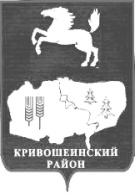 АДМИНИСТРАЦИЯ КРИВОШЕИНСКОГО РАЙОНА ПОСТАНОВЛЕНИЕ11.03.2022			 	                                                                                     № 186с. КривошеиноТомской областиО внесении изменений в постановление Администрации Кривошеинского районаот 08.08.2014 № 491 «Об утверждении порядка осуществления ведомственного контроля в сфере закупок товаров, работ, услуг для обеспечения нужд муниципального образования Кривошеинский район»В целях приведения нормативного правового акта в соответствие с законодательствомПОСТАНОВЛЯЮ:1. Внести в приложение к постановлению Администрации Кривошеинского района от 08.08.2014 № 491 «Об утверждении порядка осуществления ведомственного контроля в сфере закупок товаров, работ, услуг для обеспечения нужд муниципального образования  Кривошеинский район» (далее – Порядок)  следующие изменения:1)в пункте 26 Порядка слова «в течение 5 рабочих дней» исключить.2.Настоящее постановление вступает в силу с даты его подписания.3.Опубликовать настоящее постановление в газете «Районные вести» и разместить на официальном сайте муниципального образования Кривошеинский район Томской области в информационно-телекоммуникационной сети «Интернет».4. Контроль за исполнением настоящего постановления оставляю за собой.Глава Кривошеинского района                                                                              А.Н. КоломинДушанина О.В. (838251) 2-11-45ДушанинаПрокуратураМБУК «Кривошеинская МЦКС»МБУ «Кривошеинская ЦМБ»Сельские поселенияУправление образованияУправление финансов